Du bist am Kiosk. Beschreibe, wie du zum Schwimmbad gehst!  (20 P )…………………………………………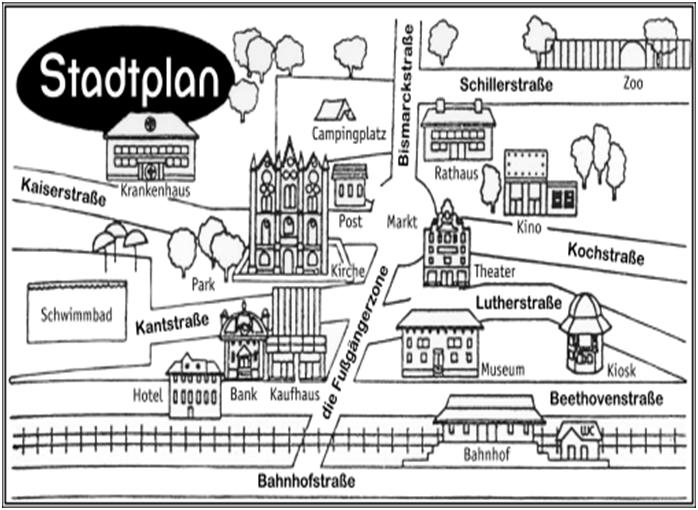 ………………………………………….………………………………………….………………………………………….………………………………………….………………………………………….………………………………………….………………………………………….………………………………………….………………………………………….………………………………………….………………………………………….………………………………………….………………………………………….………………………………………….………………………………………….Lies und ergänze die Sätze mit Kontinenten! (7x2=14)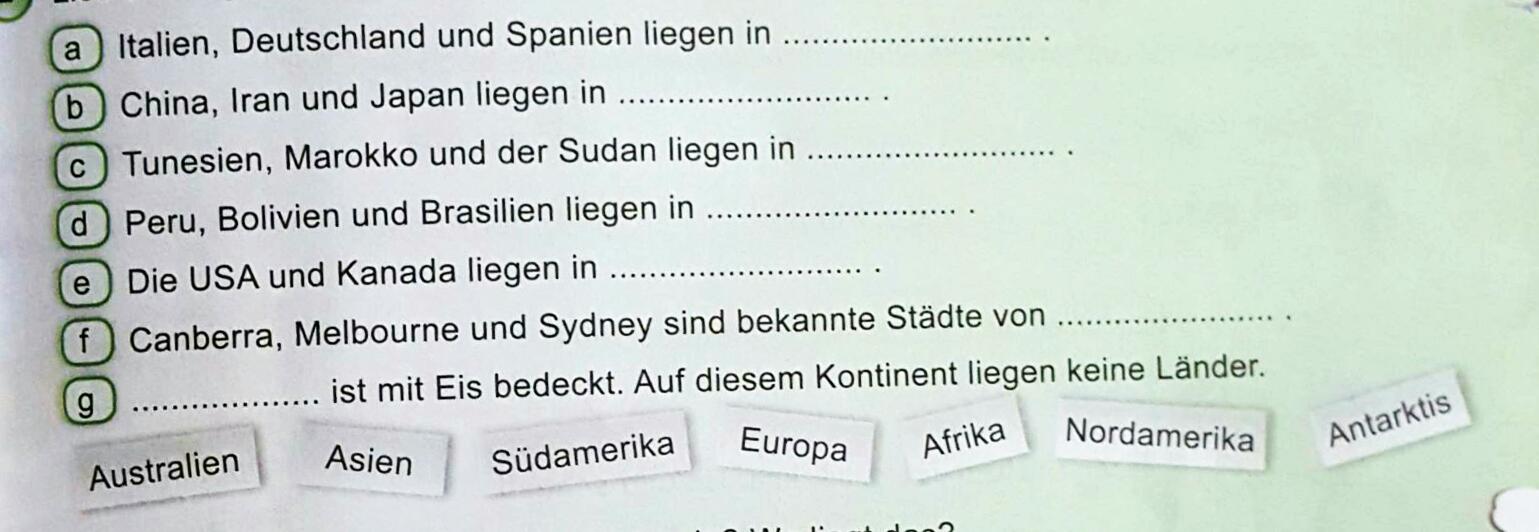 Schreibe diese Sätze im Perfekt! (5x5=25)Wir spielen am Wochenende Fußball.………………………………………………………………………………………………………………………….Monika schwimmt sehr gern.………………………………………………………………………………………………………………………….Ich telefoniere abends.………………………………………………………………………………………………………………………….Er fährt morgens mit dem Auto.………………………………………………………………………………………………………………………….Du kaufst immer in diesem Laden ein.………………………………………………………………………………………………………………………….Wie heißen diese Wörter! (16x1=16)pflücken :……………………………..		rusça:……………………………..melken:……………………………..		beslemek:……………………………..der Affe:……………………………..		penguen:……………………………..das Hausboot:……………………………..		tren:……………………………..giftig:……………………………..			yavaş:……………………………..treu:……………………………..			küçük:……………………………..der Bus :……………………………..		banka:……………………………..das Portugiesisch:……………………………..	ülke:……………………………..Lies den Text und antworte auf die Fragen! (5x5=25)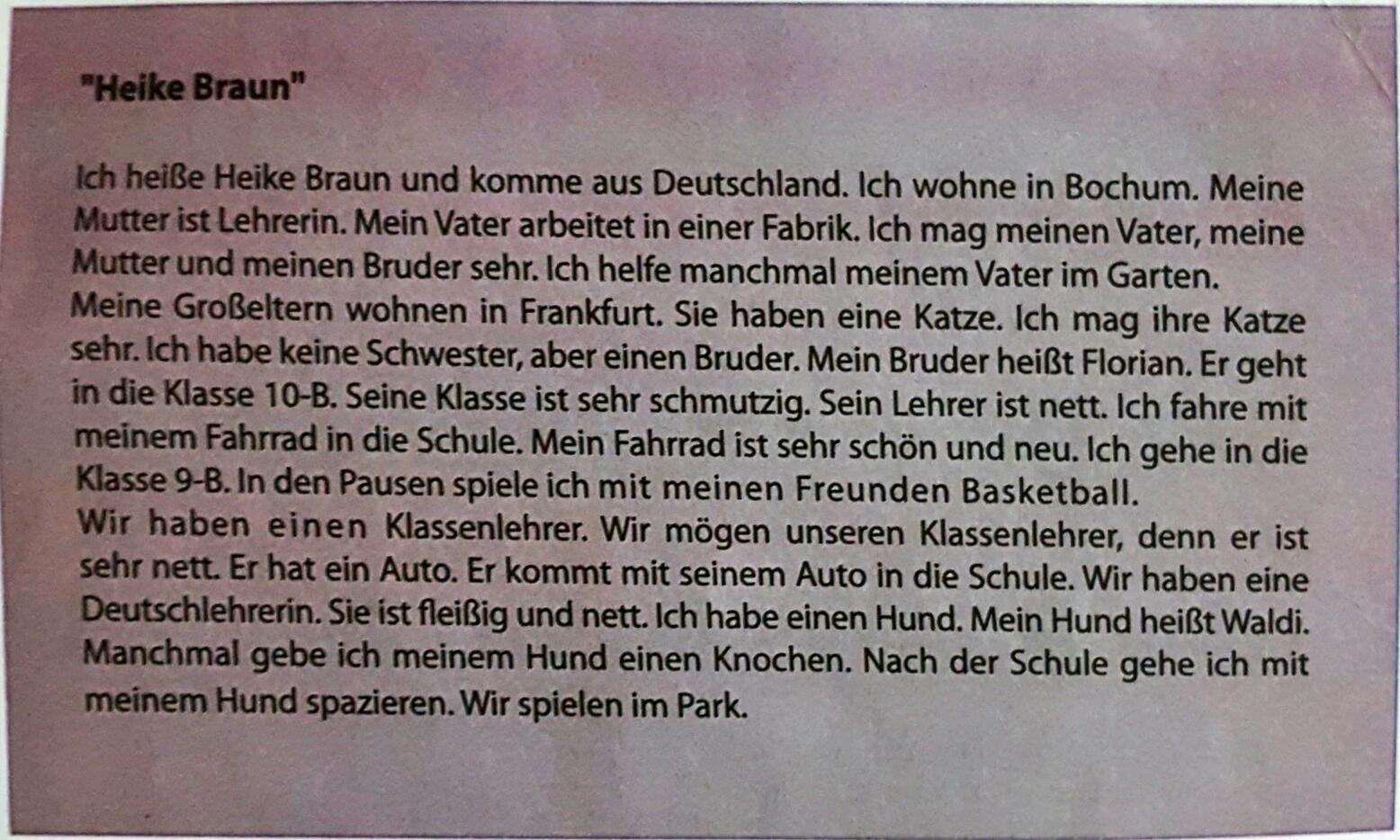 Wo wohnt Heike Braun?………………………………………………………………………………………………………………………….Wer hat eine Katze?………………………………………………………………………………………………………………………….Wie  fährt sie in die Schule?………………………………………………………………………………………………………………………….Ist ihr Klassenlehrer fleiβig?………………………………………………………………………………………………………………………….Spielt  Sie mit ihrem Hund im Park?………………………………………………………………………………………………………………………….VIEL GLÜCK! Deutschlehrerin